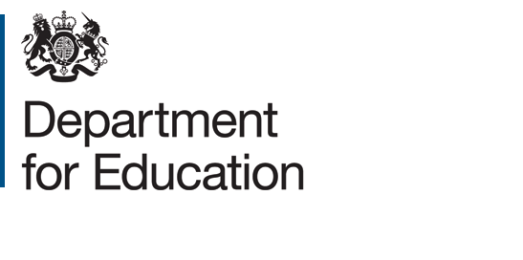 Interim executive board (IEB): application formPart A: For the local authority to completeBackground and reasons for application* Where a warning notice has been given please attach a copy with this application together with the written notice given to the governing body stating that you propose to exercise your intervention powers ( section 60(1)(e) Education and Inspections Act 2006).** Please also attach copies of the local authority letter to the governing body and minutes of relevant meetings. 5. Please set out the background and reasons for application, to include process/steps/consultation taken prior to application for IEB (or attach separately): Governing body’s representations6a. Please set out the governing body’s representations concerning the IEB proposal (or attach separately in numbered documents in date sequence): OR 6b. Please confirm that the governing body has been invited to make representation and has failed to respond by the set deadline: Yes / Not applicable (delete as appropriate)Proposed IEB members 7. Please list the proposed members of the IEB (including telephone number and email address for proposed chair of IEB) with a brief outline of their suitability, skills and experience (or attach separately):Planned life of IEB and exit strategy We expect the IEB to actively consider a sponsored academy solution as part of the proposed exit strategy. Where local authorities feel that this is not the right route for the school they should provide reasons for exploring other options and what those are.8. Please set out reasons for not pursuing sponsored academy solution as well as what alternative options are being considered (or attach separately): Signed:Date:Full name:Position:Part B: For voluntary or foundation schools to completeWhere applicable, this section should be completed by a representative of the Diocese in the case of a Church of England school or a Roman Catholic school, and/ or a representative of the appointing authority of the foundation governors.There is no requirement for the local authority to provide the voluntary or foundation body with a complete final draft of Part A of the application form, but the application should not contain any new information in respect of which the voluntary body or foundation has not had an opportunity to submit its views.1. The name of the Diocesan Authority, Voluntary Body or Foundation Trust2. Have you been consulted by the local authority on the proposal to appoint an IEB?Yes/No (please delete as appropriate)3. Do you support the application for an IEB?Yes/No (please delete as appropriate)If ‘No’, please state reasons below (or attach separately):Signed:Date: Full name:Position:Please email this form, with any supporting paperwork, to the Department for Education at: school.notifications@education.gsi.gov.ukLocal authority:Name of school:1. Brief description of school, including status (community, foundation, aided, controlled), location, number on roll):2. Date of notification of Warning Notice / Special Measures / Significant Improvement (please delete as appropriate)*: 3. Date of the local authority consultation with the governing body about the proposed application for IEB**:4. Planned start (establishment) date: